REPUBLIKA HRVATSKA VUKOVARSKO-SRIJEMSKA ŽUPANIJAOPĆINA VOĐINCIOPĆINSKO VIJEĆE KLASA:023-01/18-01/02URBROJ:2188/14-18-01Vođinci, 22.02.2018.godineP O Z I V Pozivate se na 6.sjednicu Općinskog vijeća Općine Vođinci koja će se održati dana  27.02.2018.(utorak) s početkom u 18.00 h  u općinskoj vijećnici.DNEVNI RED1.  Usvajanje zapisnika sa 4 i 5.sjednice Općinskog vijeća Općine Vođinci2.Odluka o raspoređivanju sredstava za financiranje političkih stranaka u Općinskom vijeću Općine Vođinci za 2018.godinu.3. Program gradnje objekata i uređaja komunalne infrastrukture za 2018. godinu4.Program održavanja komunalne infrastrukture za 2018..godinu5. Program Javnih potreba sportskih udruga za 2018. godinu6. Program Javnih potreba u kulturi za 2018.godinu7. Program javnih potreba u predškolskom odgoju,osnovnom i srednjem obrazovanju za 2018. godinu8. Statut Općine Vođinci9.Razno								PREDSJEDNIK OPĆINSKOG VIJEĆA								             Jurica Cvitković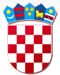 